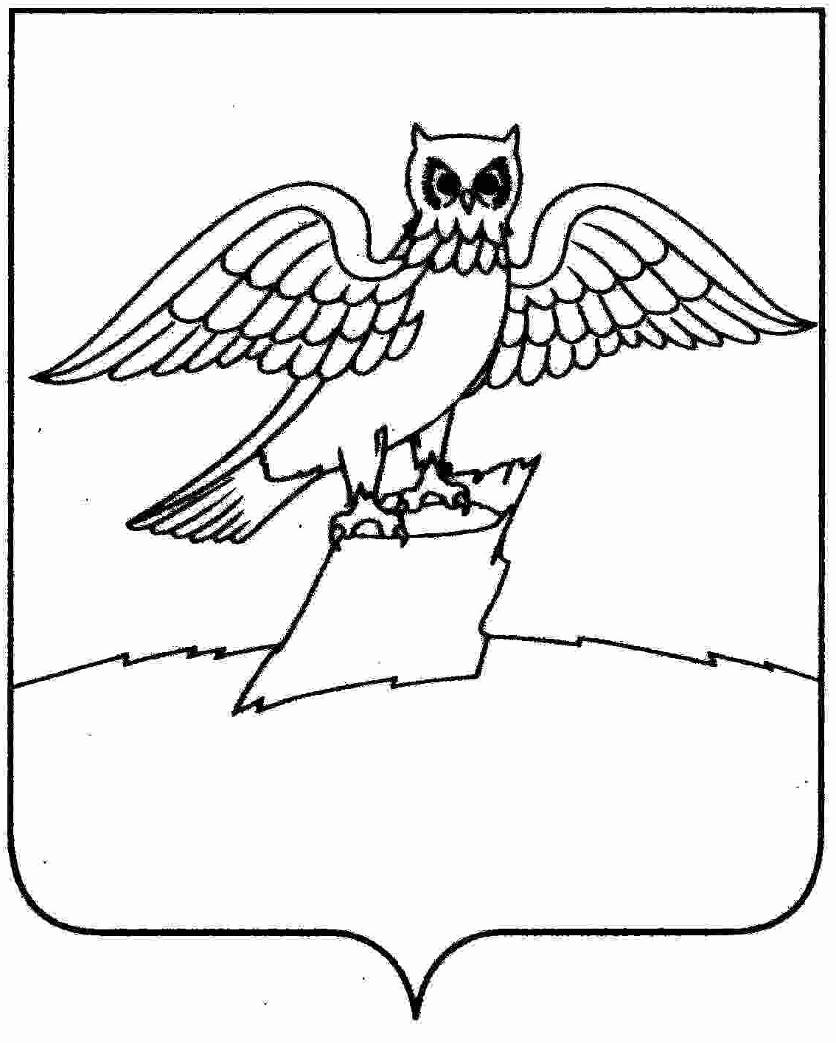 Муниципальное бюджетное учреждение культуры«Городская библиотека» города КиржачПлан работы на июнь  2024 годаКоличество  перерегистрированных  читателей -  1100Количество книговыдач               -   22500  Заведующая МБУК «Городская библиотека»                                                  О.В. Малютина№п/пДата МероприятиеВремя Место Ответственный101.06-08.06.2024  «Русский язык – один из богатейших языков в мире» ко  Дню русского языка 6+-книжно – иллюстративная  выставка с проведением информационных минут для читателей библиотеки на абонементев течениенеделимкр. Кр.Октябрь,ул.Свердлова, д.2Безрукова С.В.201.06-15.06.2024«Интересные факты о Пушкине!» /6 июня  Пушкинский день России. 225 лет со дня рождения русского поэта А.С. Пушкина (1799-1837) 6+ -информационно-тематический  стенд с использованием газетно-журнальных публикацийв течение двух недельмкр. Кр.Октябрь,ул.Свердлова, д.2Логинова И.В.301.06-30.06.2024«Прекрасное слово – жизнь!» 6+-информационно-тематический стенд по профилактике  наркомании среди детей и подростков с организацией памяток и буклетов для читателей библиотекив течение месяцамкр. Кр.Октябрь,ул.Свердлова, д.2Логинова И.В.402.06 -11.06.2024«Знакомый незнакомец» / 2 июня  - 120 лет со д. р. Н.К. Чуковского (1904-1965), детского писателя 6+-книжная развёрнутая иллюстративная выставка для маленьких читателей библиотеки с организацией выставочных  картин учащихся ДШИв течениенеделимкр. Кр.Октябрь,ул.Свердлова, д.2Шубина А.М.504.06.2024« Вот оно какое наше лето!» /1 июня Международный день защиты детей 6+-литературно-игровая программа с музыкальным оформлением для отдыхающих детей летнего спортивно- оздоровительного лагеря МБОУ СОШ № 6 им. С.Б. Белкина с использованием викторин, конкурсом рисунков на асфальте и загадок10.30МБОУСОШ № 6им.С.Б.БелкинаШубина А.М.604.06-08.06.2024«Пушкин — это наше всё…!» 6+-литературный конкурсна лучшее чтение стихов для читателей библиотеки всех возрастовв течениенеделимкр. Кр.Октябрь,ул.Свердлова, д.2Безрукова С.В.705.06.2024«Выбор за тобой!» 6+- литературная тематическая  викторина с показом видеороликов для отдыхающих ребят летнего школьного спортивно-оздоровительного лагеря МБОУ СОШ №7 10.30мкр. Кр.Октябрь,МБОУ СОШ №7Логинова И.В.806.06.2024«Солнце поэзии!» 12+ -литературный творческий вечер  для старшеклассников с просмотром презентации «Вселенная: Александр Пушкин…!», с использованием обзорной литературной выставочной панорамы книг «Первый русский поэт-художник и создатель литературного языка!» по творчеству великого русского поэта и проведением интеллектуальной игры «В мире книг Пушкина А.С.» 11.00мкр. Кр.Октябрь,ул.Свердлова, д.2Безрукова С.В.907.06.2024«Литературный дилижанс» (ко дню рождения А.С.Пушкина) 6+- литературный этюддля отдыхающих детей младшего возраста летних спортивно-оздоровительных лагерей МБОУ СОШ № 6 им. С.Б. Белкина и МБОУ СОШ №7с использованием литературных игр-путешествий 10.30мкр. Кр.Октябрь,ул.Свердлова, д.2Безрукова С.В.1011.06.2024«Наш дом — Россия!» / 12 июня - День независимости России 6+- интеллектуальная игра для отдыхающих детей летних спортивно-оздоровительных лагерей МБОУСОШ №7 и МБОУ СОШ № 6 им. С.Б. Белкина с просмотром видео презентации ,  раздачей ленточек -триколор,  организацией конкурса рисунков на асфальте «Россия – Родина моя!» и с организацией мастер -класса «Три цвета Родины» по изготовлению закладок «Триколор» на фоне литературно-исторической  панорамы в рамках этого праздника10.30мкр. Кр.Октябрь,ул.Свердлова, д.2Малютина О.В.1113.06.-20.06.2024«Хочу жить долго!» 6+-открытый просмотр литературы по формированию здорового образа жизни для всех читателей библиотекив течение неделимкр. Кр.Октябрь,Свердлова, д. 2Шубина А.М.1214.06.2024«Знать ребенок должен каждый -  безопасность   это важно. ...» 6+- профилактический урок по технике безопасности в летние каникулы для отдыхающих детей летнего спортивно-оздоровительного лагеря МБОУ СОШ №6 им.С.Б.Белкина с просмотром видеопрезентации «Азбука безопасности» и  видеороликов  в рамках профилактической операции «Подросток»10.30МБОУ СОШ №6 им.С.Б.БелкинаМалютина О.В.1318.06.2024«А, вместо детства – война…» 6+- громкие литературные чтения с показов видео презентации  в рамках военной темы для отдыхающих детей летнего спортивно-оздоровительного лагеря  МБОУ СОШ № 710.00МБОУ СОШ № 7Безрукова С.В.1421.06.2024«Что может быть страшнее чем ВОЙНА!» 12+ - час Мужества ко Дню  памяти и скорби с просмотром слайд-презентации «Помнить, чтобы жизнь продолжалась!» с прослушиванием песен  военных лет «Тёмная ночь», «Эх, дороги», «Катюша», «Священная война», ставшей гимном защитников Отечества, и,  с использованием  обзорной литературной  выставочной панорамы газетных и журнальных статей, книг  о защитниках границ Советского Союза, о городах героях   для молодых читателей библиотеки11.00мкр. Кр.Октябрь,ул.Свердлова, д.2Малютина О.В.1521.06-29.06.2024«Им не должно быть места в нашей жизни!» 12+- беседа с широким кругом читателей библиотеки  о вреде наркомании, её последствиях на абонементе с вручением памяток, закладок «Есть выбор: жизнь без наркотиков!»в течение неделимкр. Кр.Октябрь,ул.Свердлова, д.2Безрукова С.В.1622.06.2024«Перед глазами сорок первый, внезапно прерванный войной…» 6+- литературно-исторический хронографдля всех читателей на абонементе10.00мкр. Кр.Октябрь,ул.Свердлова, д.2Безрукова С.В.1728.06.2024«С песней по жизни! 6+- литературно-музыкальная гостиная «Зелёная лампа» для широкого круга читателей12.00мкр. Кр.Октябрь,ул.Свердлова, д.2 МалютинаО.В.1802,09,16,23,30.06.2024«Мультипанорама» 4+- субботний просмотр мультфильмов для маленьких читателей12.00мкр. Кр.Октябрь,ул.Свердлова, д.2Шубина А.М.